+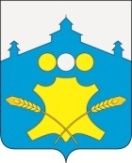 Сельский Совет Григоровского сельсоветаБольшемурашкинского муниципального района                                       Нижегородской области Р Е Ш Е Н И Е10.02.2015г									    	№ 6О назначении на должность главы администрации                                                    Григоровского сельсовета Большемурашкинского муниципального района     Нижегородской области    В соответствии со статьей 37 Устава Григоровского сельсовета Большемурашкинского муниципального района, Положением «О порядке и условиях проведения конкурса на замещение должности главы администрации и назначения на должность главы администрации Григоровского сельсовета Большемурашкинского муниципального района Нижегородской области», утвержденным решением сельского Совета Григоровского сельсовета от 17.11.2014 года №38,  сельский Совет РЕШИЛ:1.Утвердить итоги голосования по избранию главы администрации Григоровского сельсовета Большемурашкинского муниципального района Нижегородской области                                          Осенчугов  А.В.  «за»  -    0 (ноль) голосов                                                                                                                     Тихонов А.Н.      «за»    -  9 (девять) голосов2. Назначить по контракту  главой администрации Григоровского сельсовета Большемурашкинского муниципального района Нижегородской области Тихонова Александра Николаевича     с  11 февраля  2015 года  на срок полномочий сельского Совета Григоровского сельсовета,  принявшего решение о назначении Тихонова А.Н. на должность главы местной администрации (до дня начала работы сельского Совета Григоровского сельсовета нового созыва), но не менее чем на два года. 3.Утвердить условия контракта Тихоновым Александром Николаевичем, назначенным на должность главы администрации Григоровского сельсовета Большемурашкинского муниципального района Нижегородской области4.Поручить главе местного самоуправления, председателю сельского Совета Григоровского сельсовета  Лесниковой Л.Ю. заключить в установленном порядке  контракт (трудовой договор)  с главой администрации Григоровского сельсовета  Тихоновым А.Н.5.Настоящее решение вступает в законную силу со дня принятии и подлежит официальному опубликованию (обнародованию).Глава местного самоуправления,                                                                                             председатель сельского Совета					Л.Ю.Лесникова